OBJECTIVE      To obtain a position that will enable me to use my strong organizational skills,         educational background, and ability to work well with people.EDUCATIONAL BACKGROUNDPRIMARY:	PAGADIAN CITY PILOT		Philippines		Elementary study (1995-2001)SECONDARY:	PAGADIAN CITY NATIONAL HIGH SCHOOL (MAIN)	          Philippines		Secondary Study (2001-2005)COLLEGE:  	INFORMATION TECHNOLOGY (I.T)		STI COLLEGE Philippines		College Study (2005-2005) – Graduated (2 years)		BACHELOR SCIENCE IN COMPUTER SCIENCE (BSCS)		Saint Columban College, Philippines		College Study 2007-20011) – Graduated (4 years)EXPERIENCEMarch 2007	City Engineer’s Office	 (OJT) Computer Encoder and Paper      Works June 2010	Land Bank of the Philippines (OJT) Computer Operator WORK EXPERIENCEI.T Staff/Document Controller   ROYALISTAS INTERNATIONAL GENERAL     TRADING LLC Abu Dhabi   July 2014 and Present    Job DescriptionDocument programming problems and resolutions for future reference.Receive and process Requests for InformationCreate and maintain a filing system that supports efficient information management.Provide technical support and representation at trade shows, conferences, and similar events.Assist personnel of other departments as a computer resource.Other duties as assignedMarketing related works and duty most of the time.RECEPTIONIST/OFFICE ASSISTANT  	CD CONSTRUCTION COMPANY Philippines	September  2012- February 2014        Job DescriptionForwards information by receiving and distributing communications; collecting and mailing Correspondence; copying information.Maintains supplies by checking stock to determine inventory levels; anticipating requirements; placing and expediting orders; verifying receipt; stocking items; delivering supplies to work stations.Maintains equipment by completing preventive maintenance; troubleshooting failures; calling for repairs; monitoring equipment operation; monitoring and purchasing meter fundMaintains office schedule by picking-up and delivering items using automobile.Serves customers by backing-up receptionist; answering questions; forwarding messages; confirming customer orders; keeping customers informed of order statusSEO (Search Engine Optimization)	APEX PAGE Result Philippines	November 2011-   September 2012Job Description      Accomplished through a combination of on-page and off-page techniques, including    link-building, social media strategy, viral marketing, metadata sculpting, site speed optimization, content strategy, information architecture, and more.Experience with Google and Bing’s services, including Analytics and Webmaster ToolsExperience with Google’s Keyword ToolA functional understanding of HTML and CSSProven success in link building and viral strategiesThe ability to deploy an effective local and long-tail search strategyA deep understanding of mobile strategy and how it relates to SEOA solid grasp of how blogging, press releases, social media, and related strategies go hand-in-hand with SEOSpecial SkillsComputer Literate knowledge of:Microsoft WordMicrosoft ExcelMicrosoft AccessMicrosoft Power PointPrograming (Basic)C++JavaVisual BasicSkillsProvide excellent service to customers and employeesSelf-starter with ability to complete responsibilities without supervisionProven skills in working swiftly in fast faced environment, punctual,Reliable and honest, creative work-well as part of the team.Written and verbal communicationWilling and able to learn new taskWell-versed in oral and written English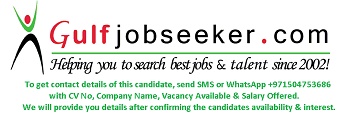     Gulfjobseeker.com CV No: 1521078